Паважаныя калегі!Запрашаем Вас прыняць удзел у чарговых Міжнародных навуковых чытаннях“Рэгіянальнае, нацыянальнае і агульначалавечаеў літаратуры”,прысвечаных памяці народнага пісьменніка Беларусі, акадэмікаІВАНА НАВУМЕНКІ.Канферэнцыя адбудзецца 4 – 5 кастрычніка 2022 года ў г. ГомеліПленарныя и секцыйныя пасяджэнні навуковых чытанняў будуць праходзіць на базе ўстановы адукацыі “Гомельскі дзяржаўны ўніверсітэт імя Францыска Скарыны” і Гомельскай абласной універсальнай бібліятэкі імя У. Леніна (плошча Перамогі 2а, Гомель).Работа канферэнцыі плануецца ў наступных кірунках:Спадчына І. Навуменкі і сучасны літаратурны працэсПерспектывы літаратуры класічнага тыпу ў эпоху глабалізацыі Еўрапейская літаратура ў беларускай культурнай прасторы: праблема рэцэпцыі і інтэрпрэтацыі Рэгіянальныя і нацыянальныя асаблівасці літаратуры і культурыМіждысцыплінарныя даследаванні ў кантэксце літаратуразнаўчай навуковай парадыгмы Рэгламент выступлення: да 20 хвілін.Мовы мерапрыемства: усе славянскія, англійскаяПа выніках мерапрыемства будзе выдадзены зборнік матэрыялаў канферэнцыі і зборнік навуковых артыкулаў.Матэрыялы дакладаў канферэнцыі будуць размешчаны на сайце http://conference.gsu.by/ru,  у рэпазітары бібліятэкі ўніверсітэта http://elib.gsu.by/  і будуць уключаны ў расійскі індэкс навуковага цытавання (на аснове навуковай электроннай бібліятэкі elibrary.ru). У Праграму канферэнцыі будуць уключаны даклады, якія адпавядаюць праблемнаму полю канферэнцыі и пералічаным патрабаванням да афармлення, якія маюць скан запоўненай ліцэнзійнай дамовы аб прадастаўленні права выкарыстання твора.Форма заяўкіУмовы ўдзелу у навуковых чытаннях і кантактная інфармацыяАпошні тэрмін падачы заяўкі на ўдзел у навуковых чытаннях – 31 жніўня 2022 г. Маецца магчымасць рэгістрацыі на сайце ўніверсітэта ў раздзеле Канферэнцыі.Удзел у канферэнцыі бясплатны. Праезд і пражыванне за кошт камандзіруючага боку. Удзельнікаў канферэнцыі плануецца размясціць ва ўніверсітэцкім гатэлі па адрасе вул. Савецкая, 106 (каля 1 корпуса ГДУ).Тэксты артыкулаў для публікацыі ў навуковым зборніку падаюцца ў электронным і раздрукаваным выглядзе падчас рэгістрацыі (электронны варыянт можна загадзя адправіць па пошце). Аргкамітэт пакідае за сабой права рэдагавання – у супрацоўніцтве з аўтарам – артыкула і адбору работ на падставе іх адпаведнасці навуковым, зместавым і фармальным крытэрыям зборніка.Адрас для карэспандэнцыі: 1) ГДУ імя Ф. Скарыны, кафедра беларускай літаратуры, Штэйнеру Івану Фёдаравічу; вул.Савецкая, 108, . Гомель, Беларусь. 2) E-mail: afberyozko2008@mail.ru – А.Ф. Бярозка, belitchair@gsu.by – кафедра беларускай літаратуры.Тэлефоны: +375232512148 (кафедра беларускай літаратуры); +375296387565 (загадчык кафедры беларускай літаратуры Іван Фёдаравіч Штэйнер); +37544 4636747 (адказны сакратар Аляксандр Фёдаравіч Бярозка).Патрабаванні да афармлення артыкулаўІ Тэхнічнае афармленнеАб’ем навуковага артыкула: ад 0,35 – 0,4 аўтарскага аркуша (ад 14 000 да 16 000 друкаваных знакаў), што адпавядае прыкладна 6 – 7 старонкам тэксту. Тэкставы рэдактар МS Word-95–2007 шрыфтам Times New Roman высатой 15 пунктаў.Памер палей: верхняе – , ніжняе – , левае – , правае – . Абзацны водступ – . Налады абзацнага водступа адбываюцца аўтаматычна праз меню Фармат; выкарыстанне для гэтай мэты табуляцыі або прабелаў недапушчальна.Міжрадковы інтэрвал: адзіночны.Графічныя вылучэнні: дапускаюцца напаўтлустым шрыфтам або курсівам, калі гэта патрэбна. Курсіў замацаваны за сэнсавымі вылучэннямі. Гэта тэрміны, што сустракаюцца ў тэксце ўпершыню, альбо фрагменты тэксту, на якія трэба звярнуць асаблівую ўвагу. Агульныя тэхнічныя патрабаванні:Паміж ініцыяламі і прозвішчам ставіцца непарыўны прабел.Перад працяжнікам у тэксце ставіцца непарыўны прабел.Пераносы не расстаўляюцца.ІІ Структура артыкулаІндэкс УДК (па левым боку).Звесткі пра аўтара: ініцыялы, прозвішча (праз інтэрвал; па левым боку; вялікімі літарамі), горад, установа (праз інтэрвал; у дужках).Назва артыкула: праз інтэрвал; вялікімі літарамі; па левым боку; тлустым шрыфтам. Назва павінна быць сфармулявана лаканічна і дакладна, аб’ёмам не больш двух радкоў. Анатацыя: на беларускай або рускай мове, аб’ем 500–600 знакаў, па шырыні старонкі (характарыстыка асноўнай тэмы, навізны даследавання, праблемы аб’екта, мэты работы і яе вынікі).Тэкст артыкула: праз два інтэрвалы; па шырыні старонкі. Цытаты вылучаюцца двукоссем-лапкамі: “…”.Спасылкі на крыніцы цытавання падаюцца ў квадратных дужках з указаннем нумара крыніцы адпаведна спісу літаратуры і праз коску нумара адпаведнай старонкі, напр.: [1, с. 10].Спіс літаратуры: праз інтэрвал; па шырыні старонкі. Літаратура афармляецца у парадку з’яўлення цытат у тэксце. 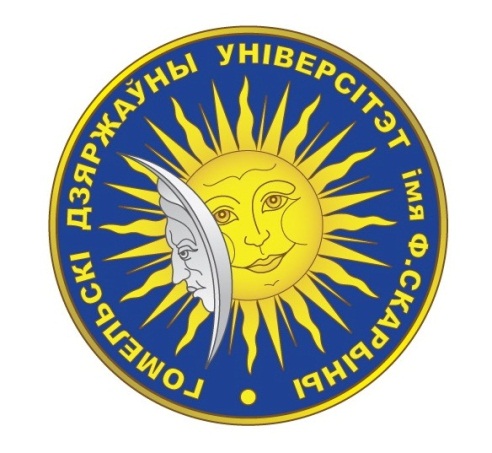 УСТАНОВА АДУКАЦЫІ “ГОМЕЛЬСКІ ДЗЯРЖАЎНЫ ЎНІВЕРСІТЭТ ІМЯ ФРАНЦЫСКА СКАРЫНЫ”НАЦЫЯНАЛЬНАЯ АКАДЭМІЯ НАВУК РЭСПУБЛІКІ БЕЛАРУСЬГОМЕЛЬСКАЯ АБЛАСНАЯ ЎНІВЕРСАЛЬНАЯ БІБЛІЯТЭКА ІМЯ У. ЛЕНІНАПрозвішча, імя, імя па бацькуМесца працы, пасадаВучонае званне, вучоная ступеньАдрас (хатні ці службовы)Кантактны тэлефонE-mailТэма дакладаАнатацыя (500–600 знакаў з прабеламі)Неабходнасць браніравання гатэлю